Sayı	: 18541702-302.01.06/						                 25.11.2019Konu  : Yatay GeçişYatay Geçiş ve Ders İntibak Komisyonu Karar Tutanağı1.Gündem Maddesi: 2019-2020 Eğitim-Öğretim yılı Güz Döneminde Bölümümüze yatay geçiş başvurusu yapan ……………………… T.C. kimlik numaralı…………….………….. adlı öğrencinin, ………. Üniversitesi …… Meslek yüksek okulu …….. Programı almış olduğu derslerin incelenmesi ve alması gereken derslerin belirlenmesi konusu görüşmeye açılmıştır.İlgili öğrencinin kayıtlı olduğu …… Üniversitesi ………..Meslek Yüksekokulu ……… programının; yatay geçiş başvurusunda bulunduğu Okulumuz ……… Bölümü …… Programı ile aynı düzeydeki eşdeğer diploma programı olmadığı görülmüştür. Yalova Üniversitesi Kurum İçi ve Kurumlar Arası Yatay Geçiş Esaslarına İlişkin Yönerge’nin kurum içi yatay geçiş koşullarını içeren 6.maddesinin 3.fıkrası uyarınca; kurum içi yatay geçişler ancak aynı düzeydeki eşdeğer diploma programları arasında yapılabilir. “Eşdeğer diploma programı” kavramı ise; aynı Yönerge’nin 4.maddesinde tanımlandığı gibi, isimleri aynı olan veya ilgili yönetim kurulları tarafından içeriklerinin en az %80 aynı olduğu tespit edilen diploma programlarını ifade etmektedir. İlgili öğrencinin kayıtlı olduğu program ile yatay geçiş başvurusunda bulunduğu program isimleri aynı değil, ders içerikleri incelendiği takdirde de yüksek seksen oranında aynılık tespit edilemediğinden yatay geçiş başvurusu oybirliği ile reddedilmiştir.Dr. Öğr. Üyesi Cansev KARAKUŞBölüm BaşkanıAdı Soyadı	        Adı Soyadı	                                     Adı Soyadıİmza                                                   İmza                                                  İmza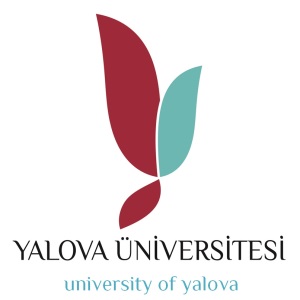 T.C.YALOVA ÜNİVERSİTESİ    Çınarcık Meslek Yüksekokulu Çocuk Bakımı ve Gençlik Hizmetleri Bölümü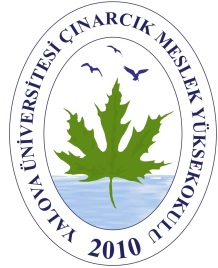 